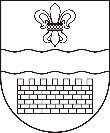 DAUGAVPILS PILSĒTAS DOMEDaugavpils pilsētas 32. pirmsskolas izglītības iestādeReģ. Nr. 2701901784, Malu iela 7, Daugavpils, LV-5401, tālr. 65434492e-pasts: daug32pii@inbox.lv, mājas lapa: www.32pii.daugavpils.lvapstiprinU
 Daugavpils pilsētas 32.pirmsskolas izglītības iestādes vadītāja _____________M.Grigorjevap.i, vadītājas vietniece izglītības jomāa_________K.Volodko-Mitina2019.gada 28.jūnijāPaziņojums par lēmumuPublisko iepirkumu likuma nereglamentētais iepirkums – „ Mācību līdzekļu piegāde Daugavpils pilsētas 32.pirmsskolas izglītības iestādes vajadzībām” identifikācijas Nr. D32.PII2019/1NUzaicinājums iesniegt piedāvājumus un tehniskā specifikācija ievietota  25.06.2019.  Daugavpils pilsētas domes mājas lapā internetā (www.daugavpils.lv), Daugavpils pilsētas Izglītības pārvaldes mājas lapā internetā (www.izglitiba.daugavpils.lv ) un Daugavpils pilsētas 32.pirmsskolas izglītības iestādes mājas lapā internetā (www.32pii.daugavpils.lv).LĪGUMA SLĒDZĒJS IEPIRKUMA PRIEKŠMETSMācību līdzekļu piegāde Daugavpils pilsētas 32.pirmsskolas izglītības iestādes vajadzībām.Saņemto piedāvājumu skaits: 2 (divi)SIA „ADAMAS”, reģ.Nr.41503019335, Saules iela71, Daugavpils, LV-5401SIA ECOSTYLE S, reģ.Nr.41503057854, Neretas iela 15-6, Daugavpils, LV-5417Saņemtā piedāvājuma kopsavilkums:III. PRETENDENTS, KURAM PIEŠĶIRTAS TIESĪBAS SLĒGT LĪGUMU:Noslēgt līgumu ar SIA ECOSTYLE S, reģ.Nr.41503057854, Neretas iela 15-6, Daugavpils, LV-5417 par A daļas (attīstošo spēļu) piegādi  Daugavpils pilsētas 32.pirmsskolas izglītības iestādes vajadzībām.Noslēgt līgumu ar SIA „ADAMAS”, reģ.Nr.41503019335, Saules iela 71, Daugavpils, LV-5401 par A daļas (galda spēles) un  B daļas (darba burtnīcas, mācību līdzekļi, nošu izdevumi, uzskates līdzekļi un didaktiskās spēles ) piegādi  Daugavpils pilsētas 32.pirmsskolas izglītības iestādes vajadzībām.Lēmums pieņemts 2019.gada 28.jūnijāInformāciju sagatavoja: Daugavpils pilsētas 32. pirmsskolas izglītības iestādes vadītājas vietniece izglītības jomāKristīne Volodko-Mitina, tālr.65434492Daugavpils pilsētas 32.pirmsskolas izglītības iestādeReģ.Nr. 2701901784Malu ielā 7, Daugavpils, LV-5401tālr.65434492e-pasts: daug32pii@inbox.lv kontaktpersona vadītāja M.GrigorjevaN.p.k.Iepirkuma daļas numurs un nosaukumsSIA ECOSTYLE S piedāvātā cena par vienību bez PVN SIA „ADAMAS” piedāvātā cena par vienību ar PVNA daļaA daļaA daļaA daļa1.Attīstošās spēles 414.83 (dažas pozīcijas netiek piedāvātas)Nav 2.Galda spēles6.615.73B daļaB daļaB daļaB daļa1.Darba burtnīcasNav35.212.Mācību līdzekļiNav365.473.Nošu izdevumiNav37.914.Uzskates līdzekļiNav57.175.Didaktiskās spēlesNav135.89